СРЕДСТВА ИНДИВИДУАЛЬНОЙ ЗАЩИТЫ – ОЧКИ Monoart Evolution Orange


код: 261102Маркировка на линзе 1:2-1.7 U 1 FT K N CEМаркировка на линзе 2:-Maтериал:ПоликарбонадВидимая цветопередача %:55.4Цвет:Оранжевый UV 525Обработка:Защита от царапин и запотеванияТолщина (мм):2Надпись справа:U EN166 F CEИзгиб:Уровень 8Надпись слева:-Оптический класс:1Тип душки:ПодвижнаяНомер шкалы:2-1.7Поле видимости:>40Мягкая подкладка для переносицы:естьРегулировка длины:-Цвет подкладки для переносицы::безцветныйРегулировка наклона:-Дополнения:Дополнения:Систем вентиляции:-Дополнения:Дополнения:Вес (гр):25Дополнения:Дополнения:Защита от высокоскоростных частиц низкой энергииFЗащита от высокоскоростных экстремальной температурыTБоковая защитаЗащита от оптического излучения для стандартного
EN 170Устойчивость к запотеванию окуляровNУстойчивость к поверхностному повреждениию мелкими частицамиK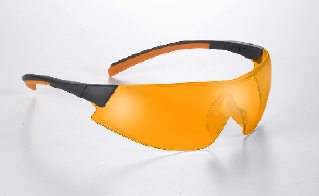 